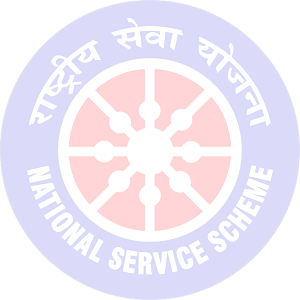 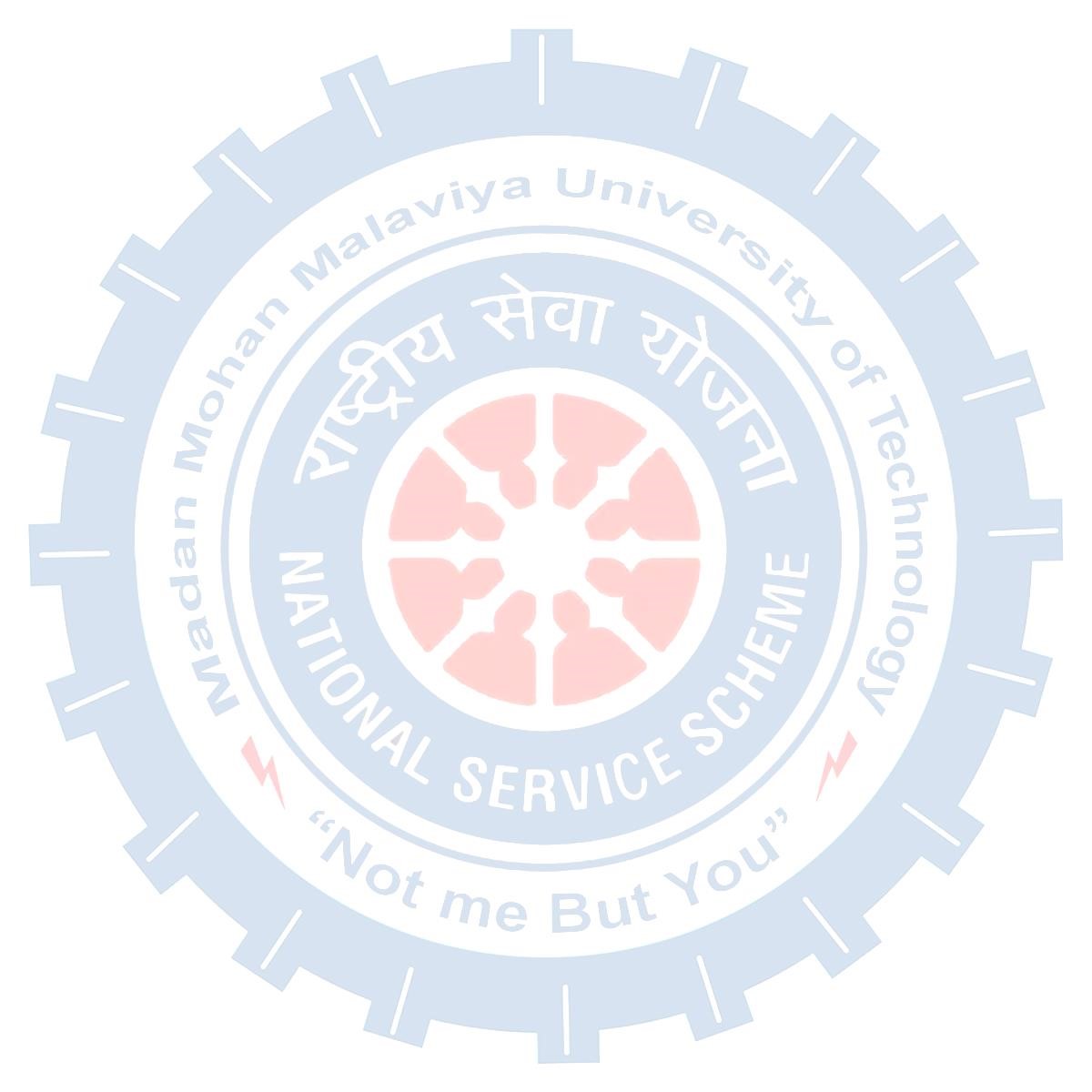 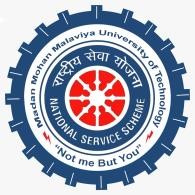 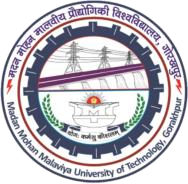 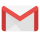 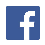 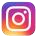 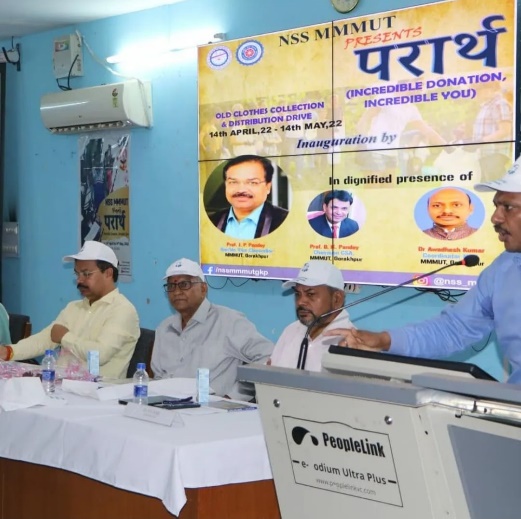 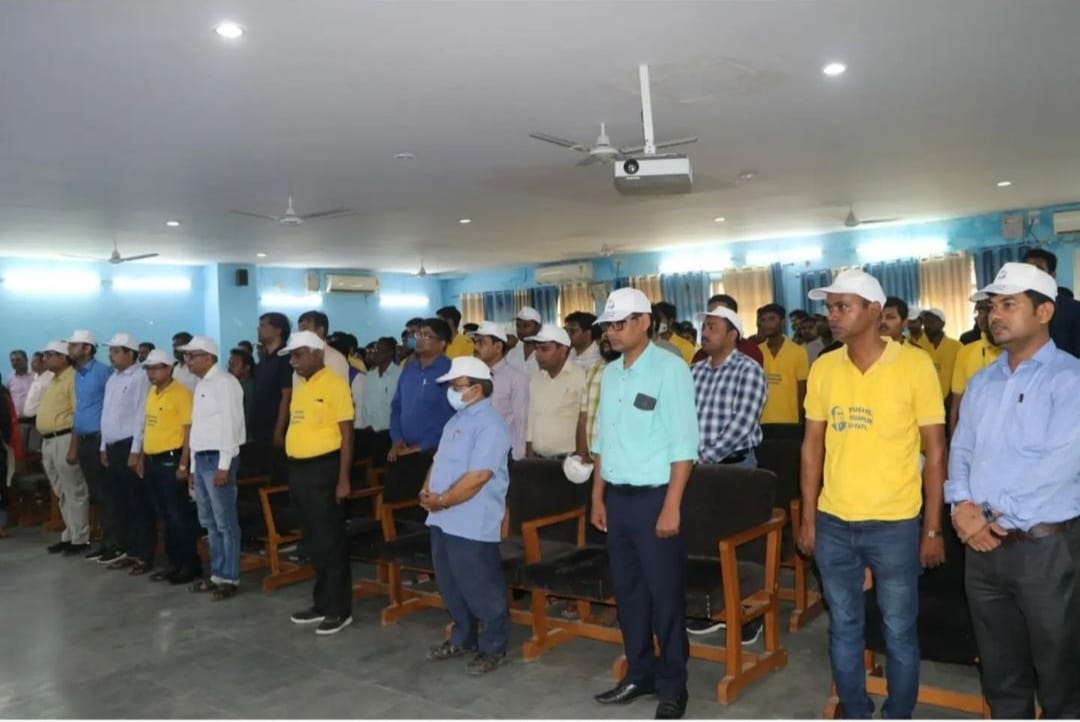 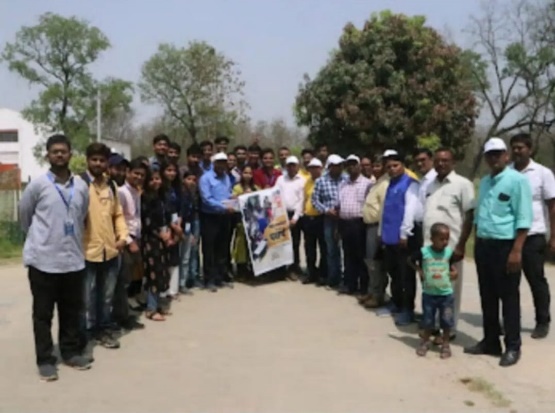 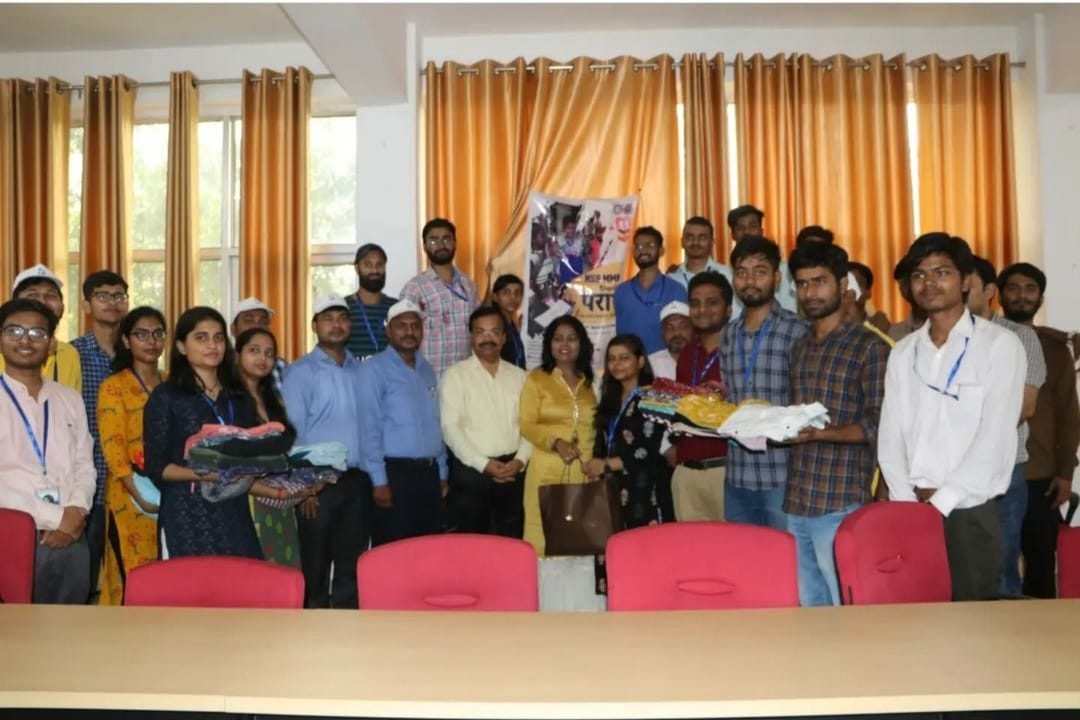 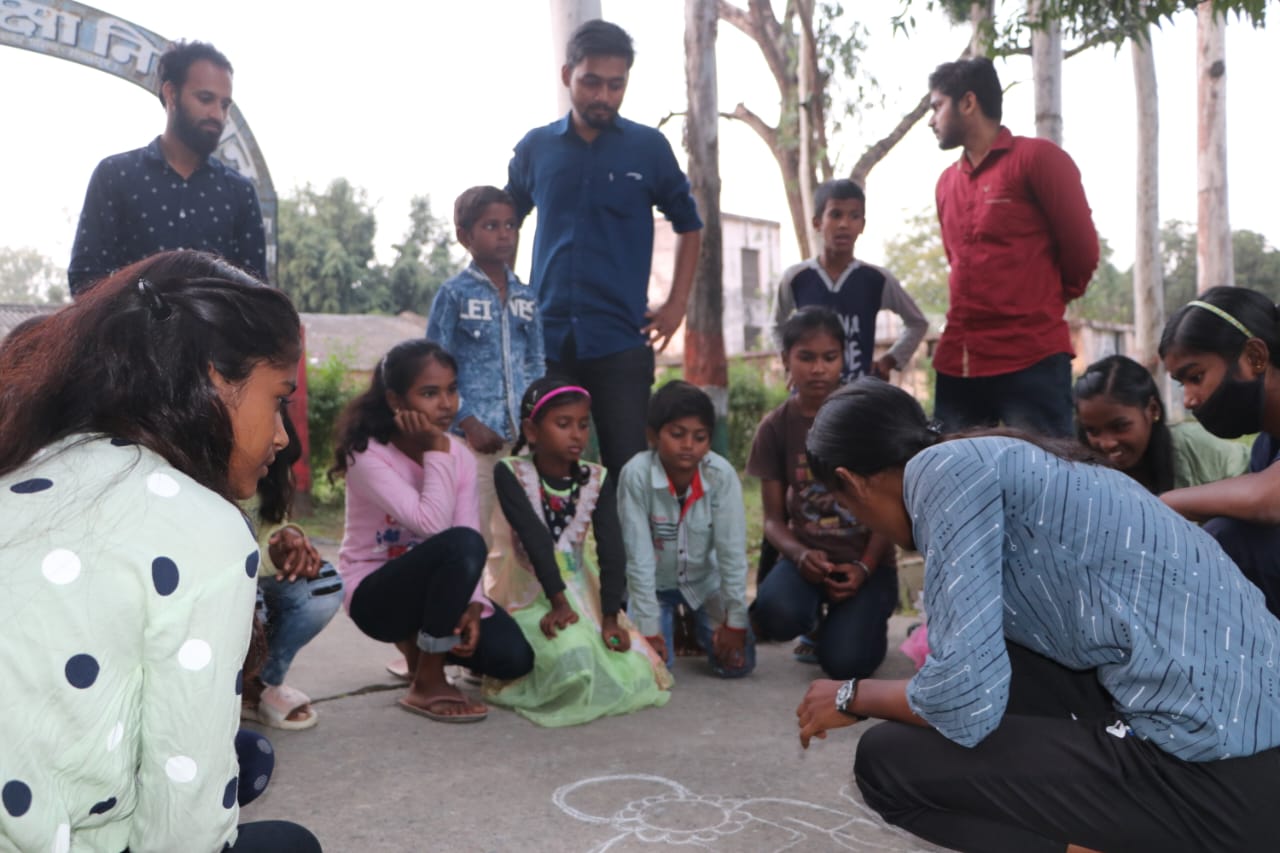 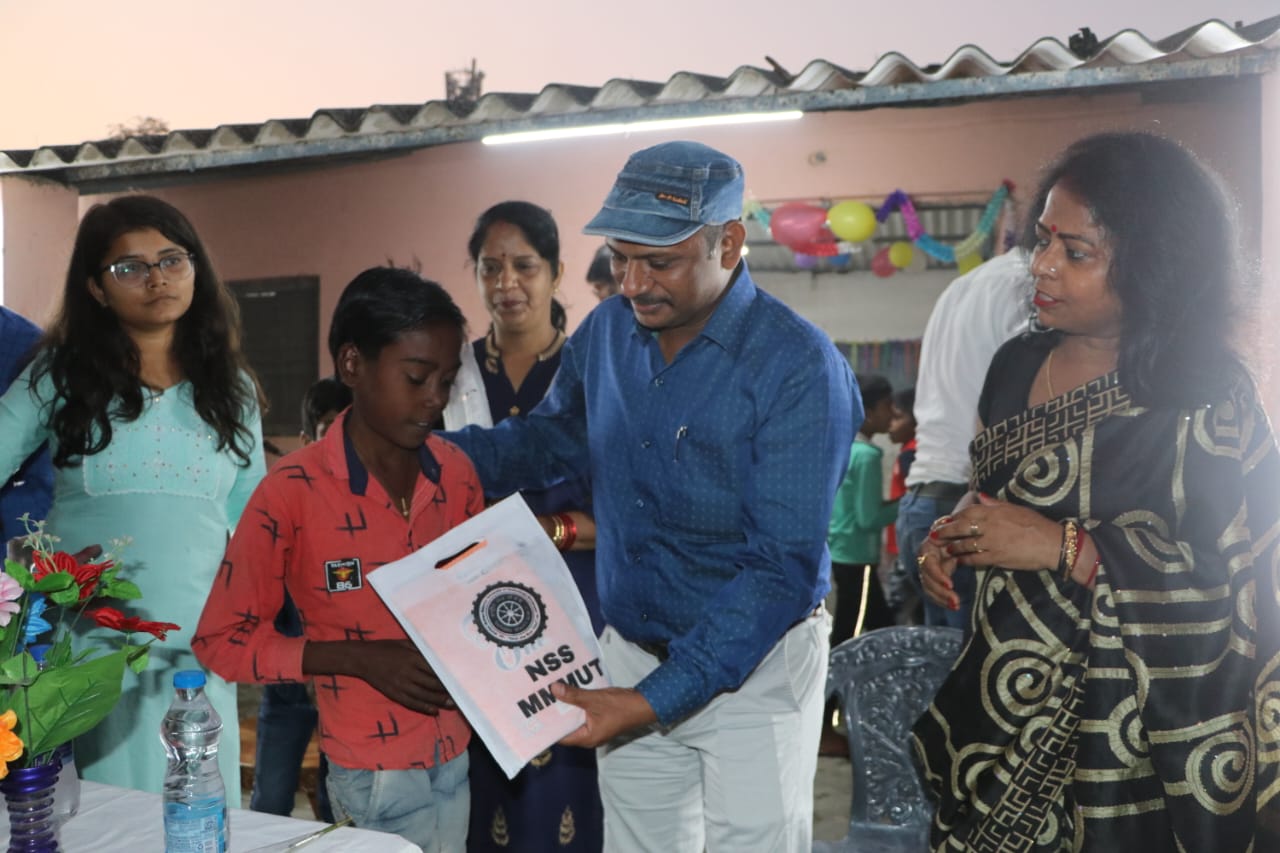 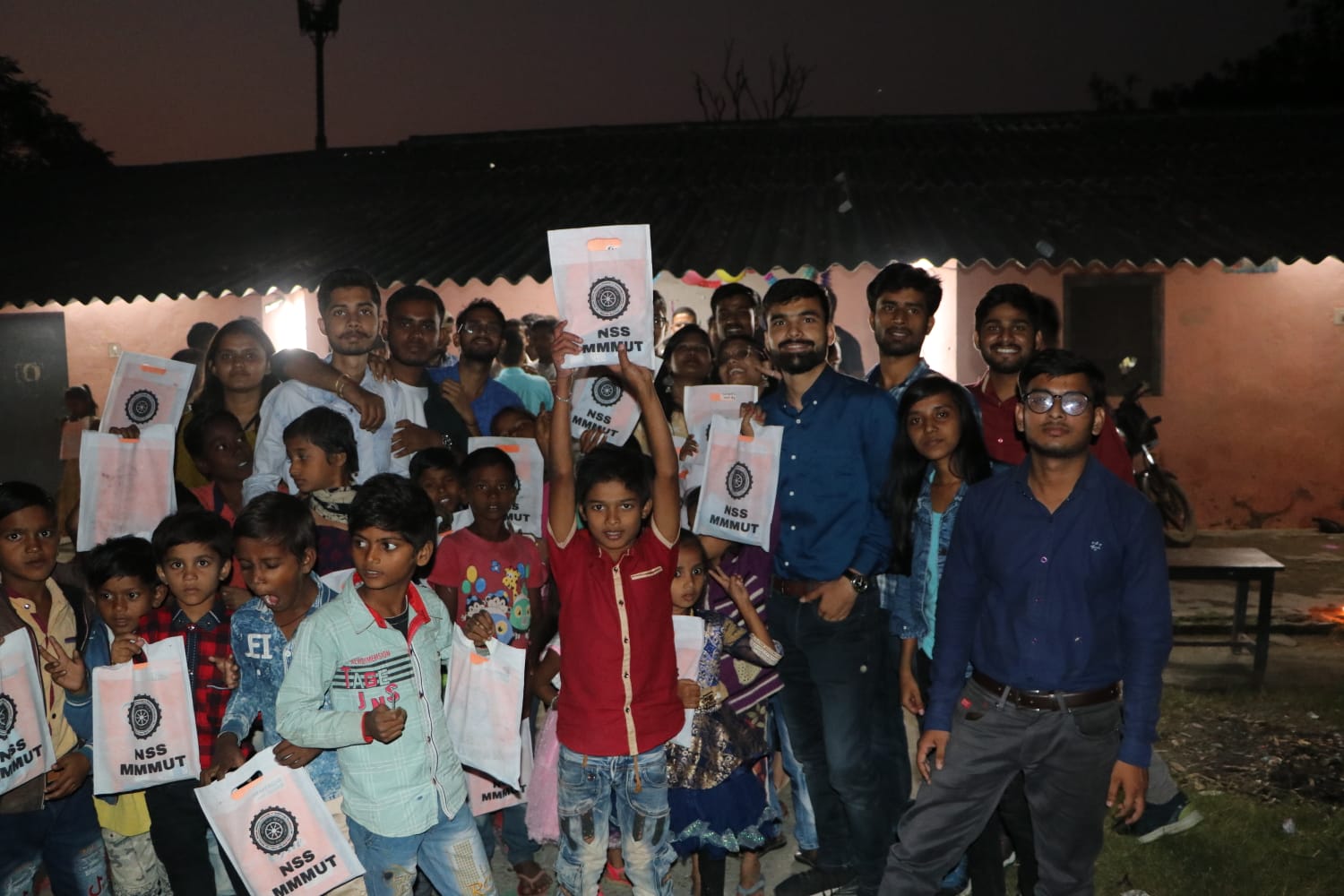 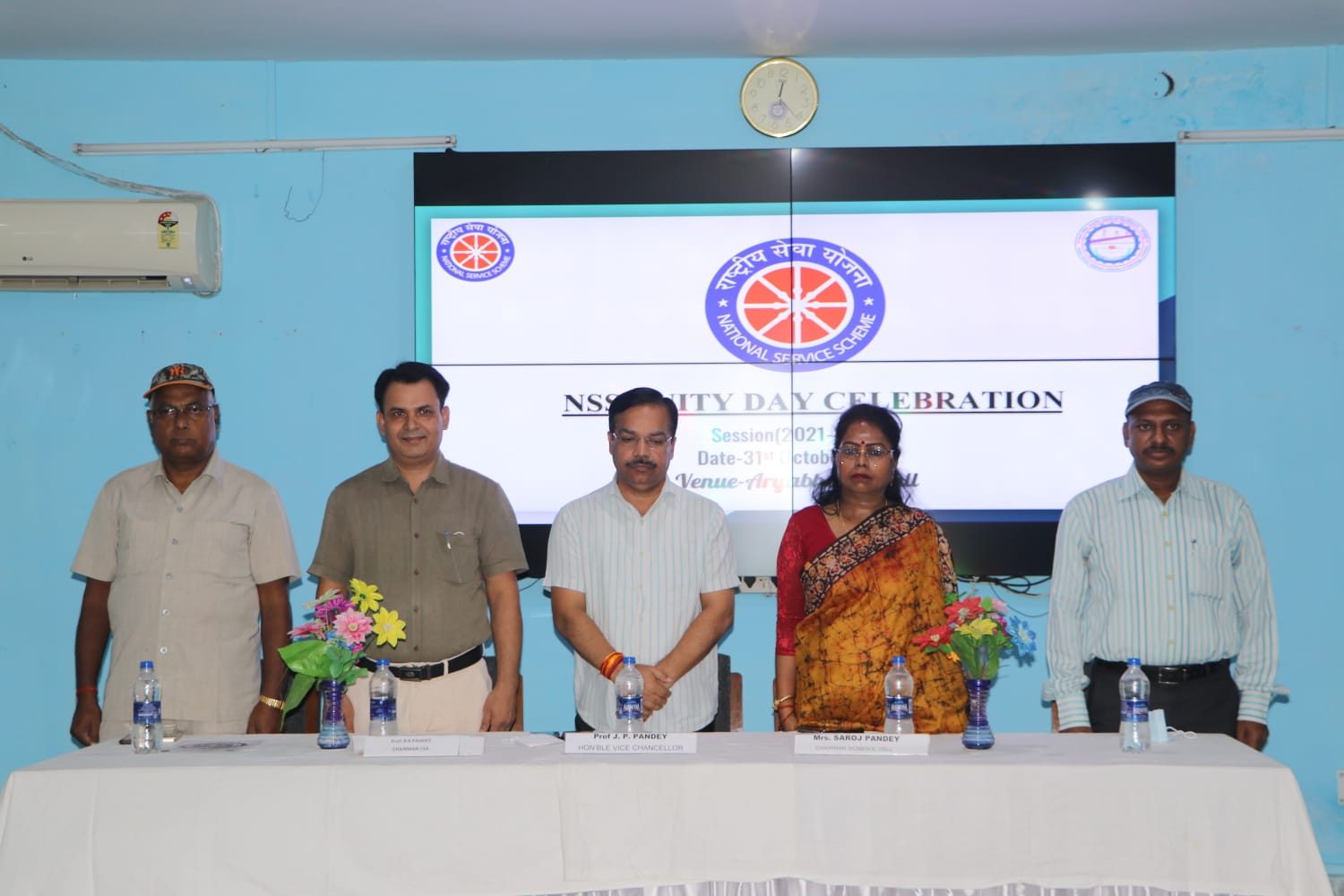 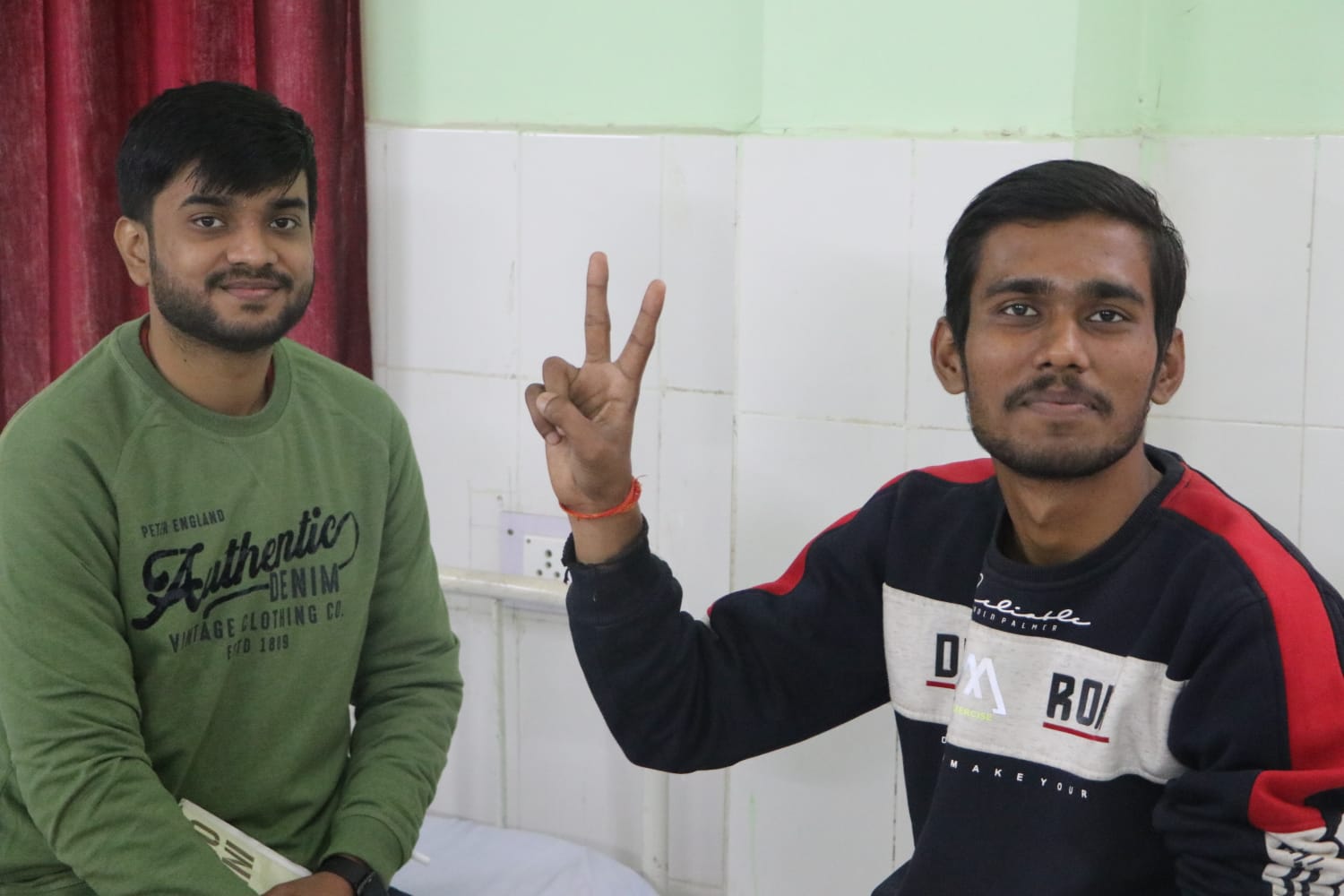 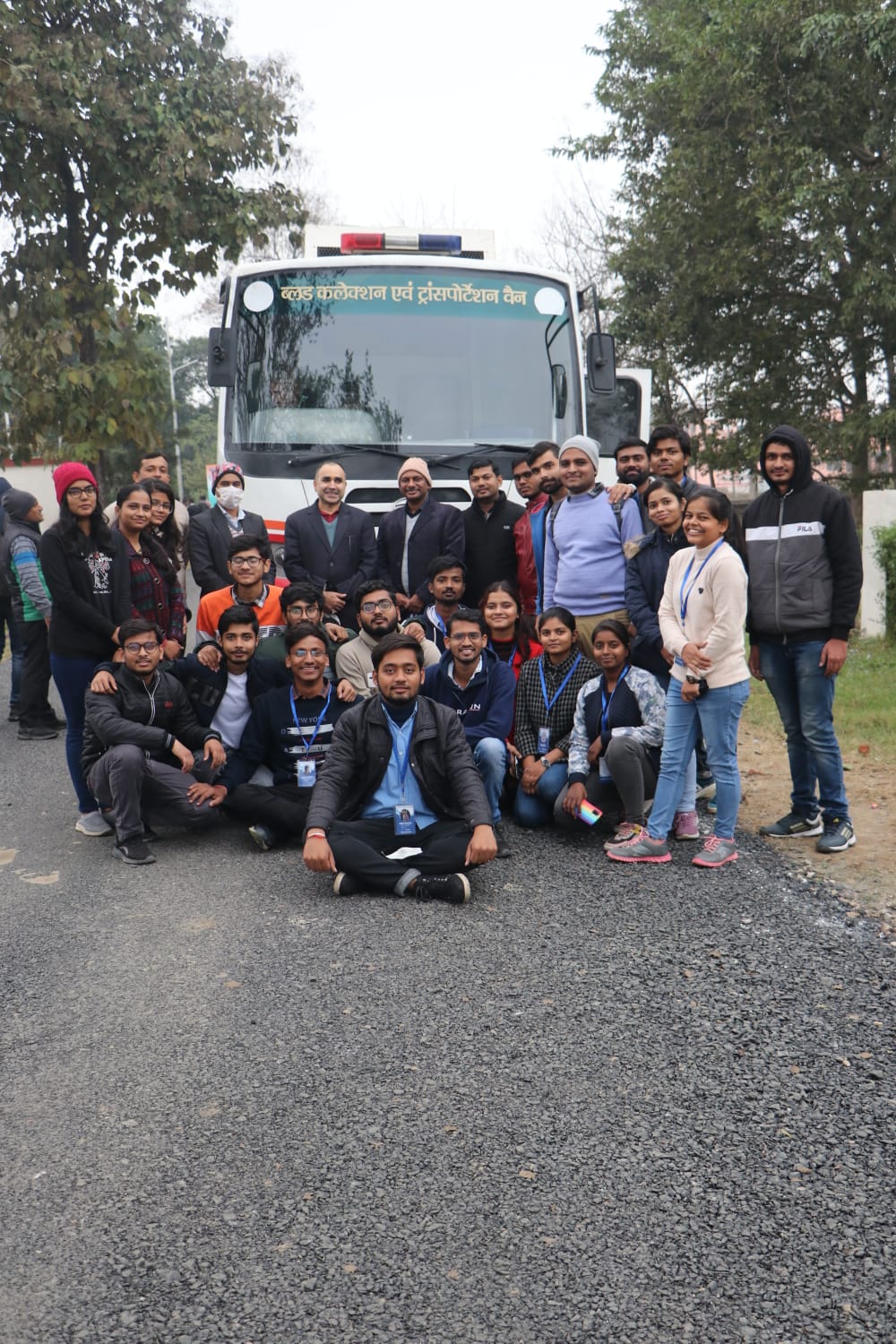 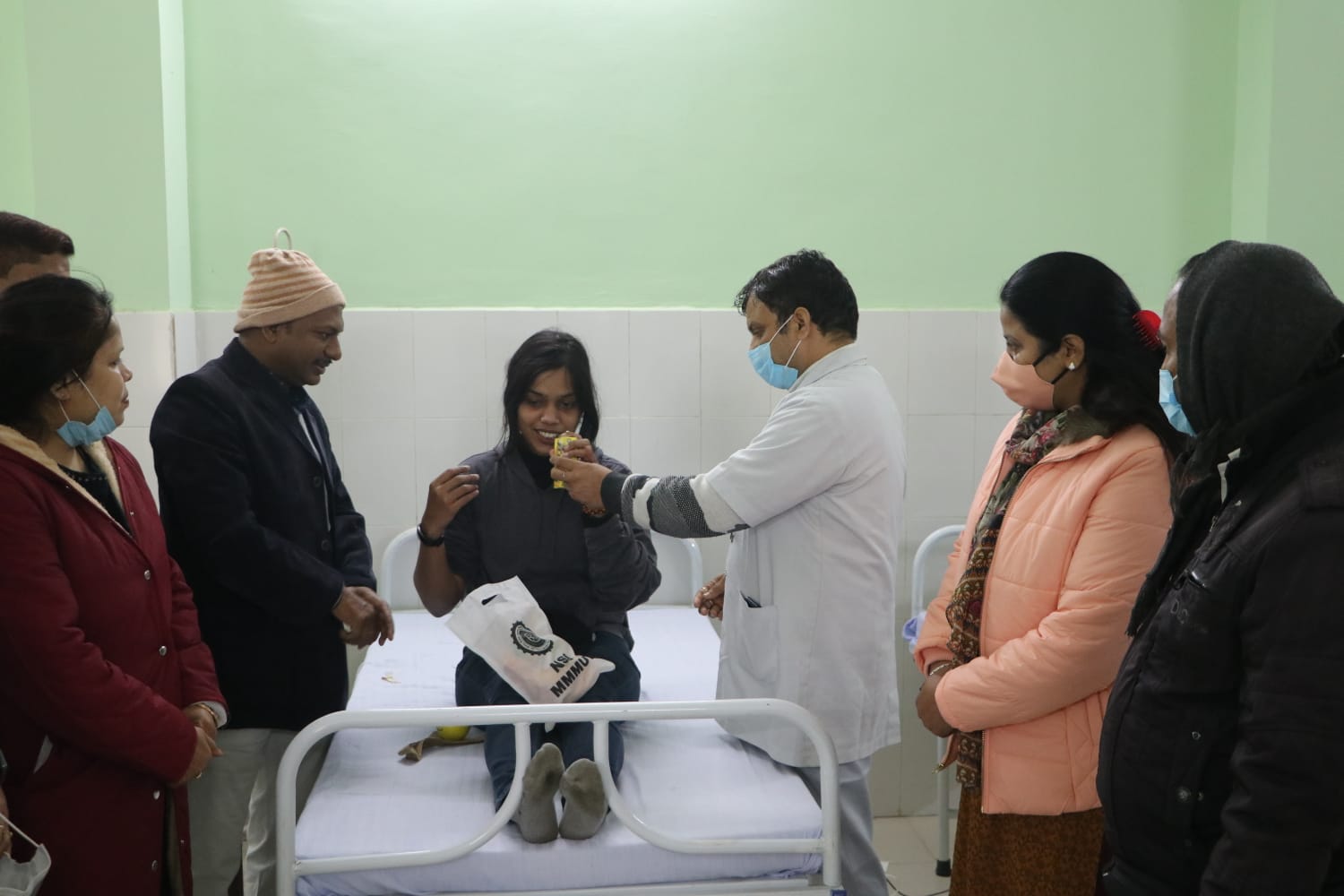 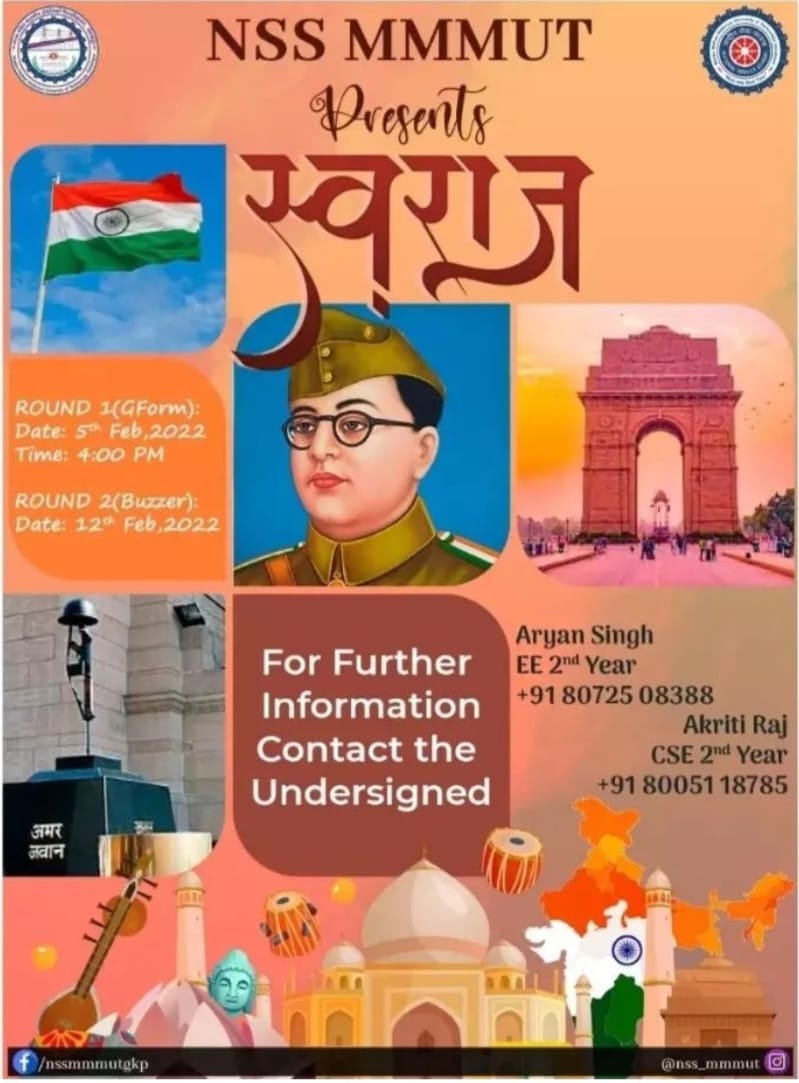 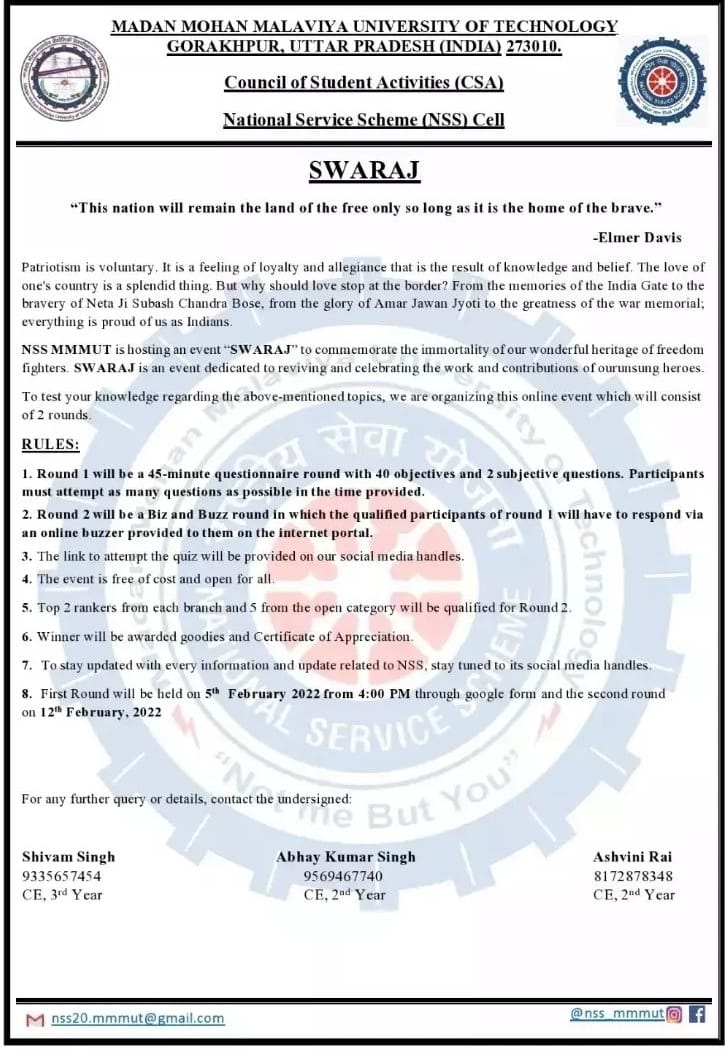 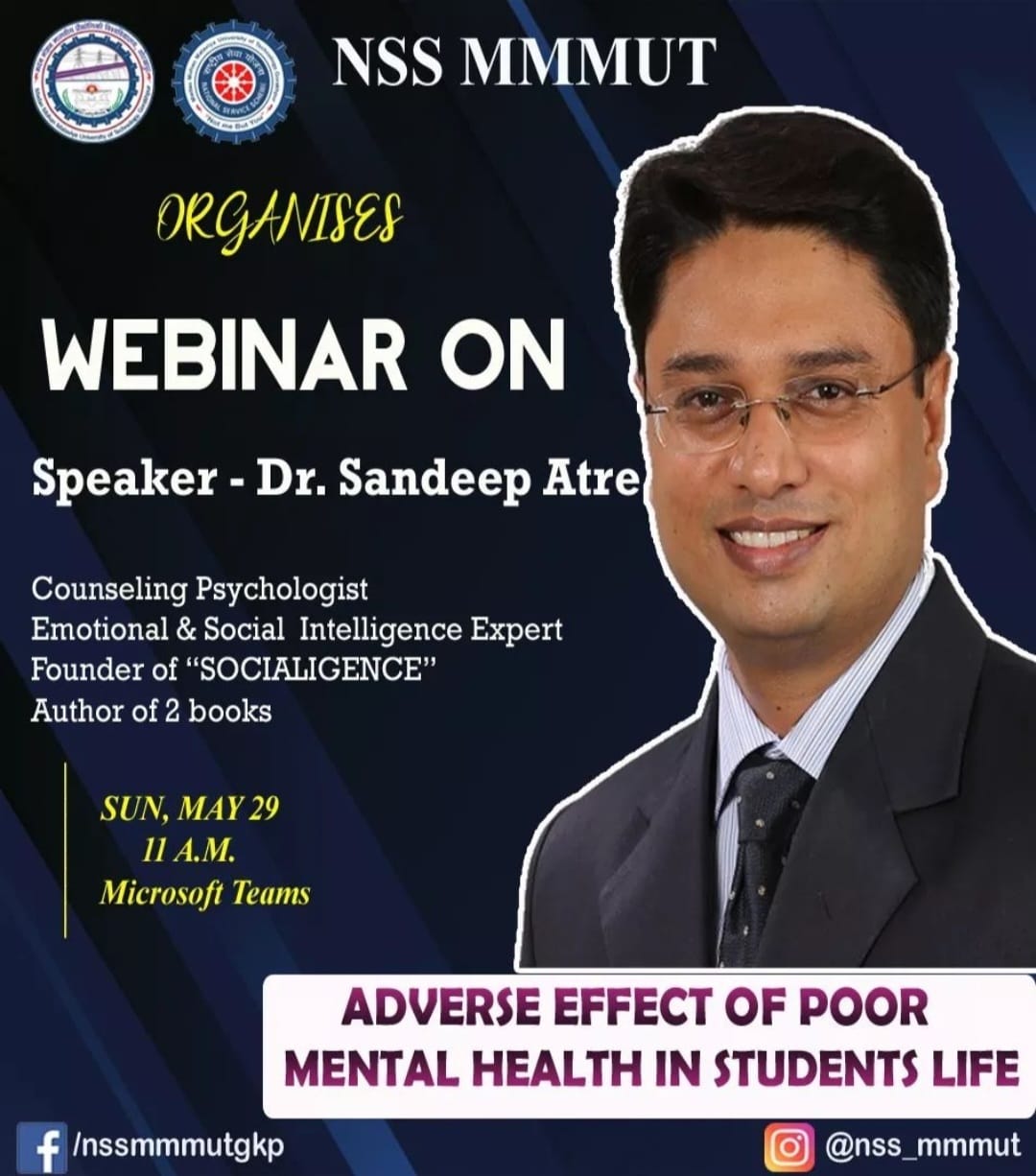 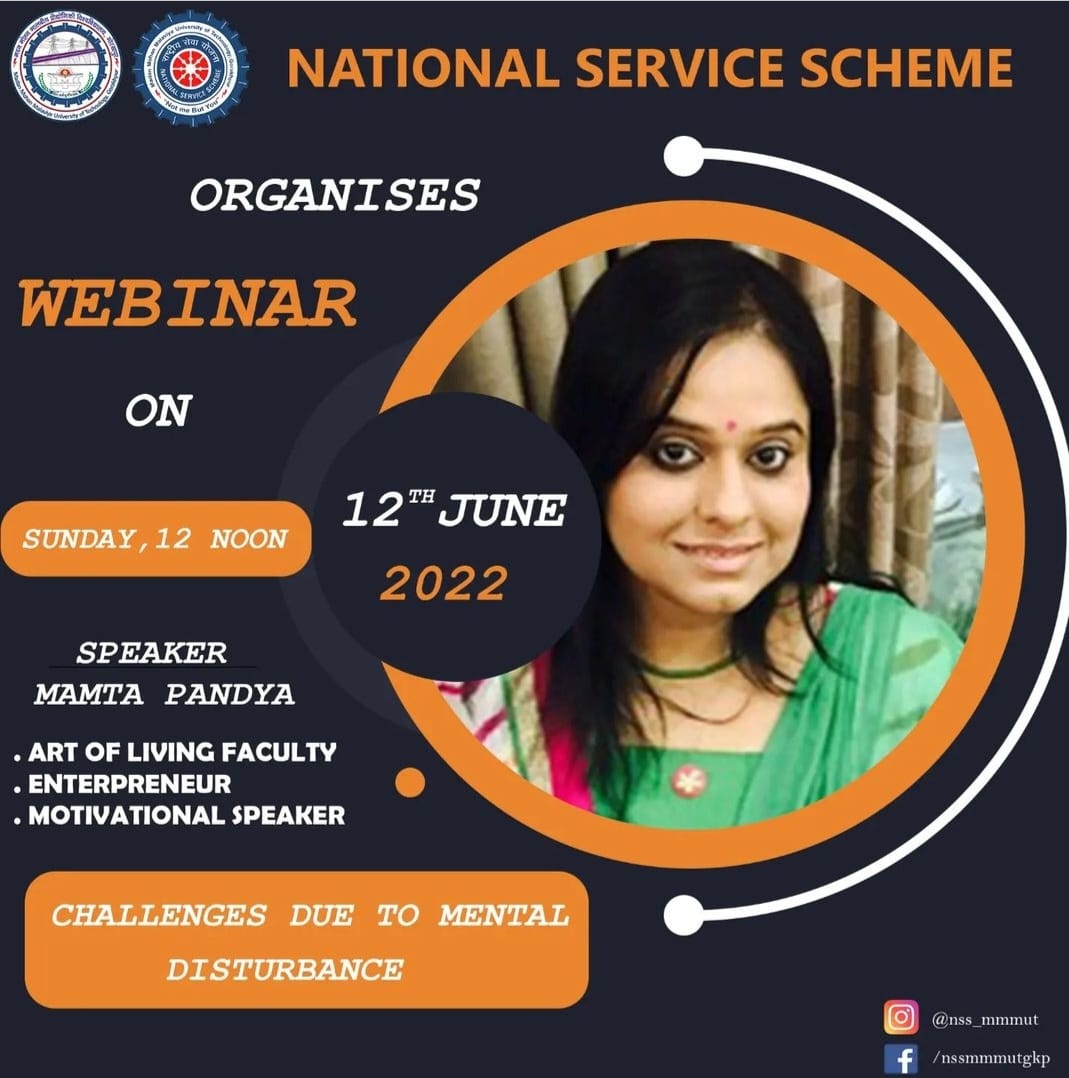 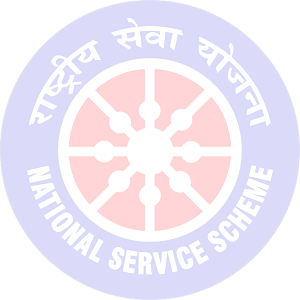 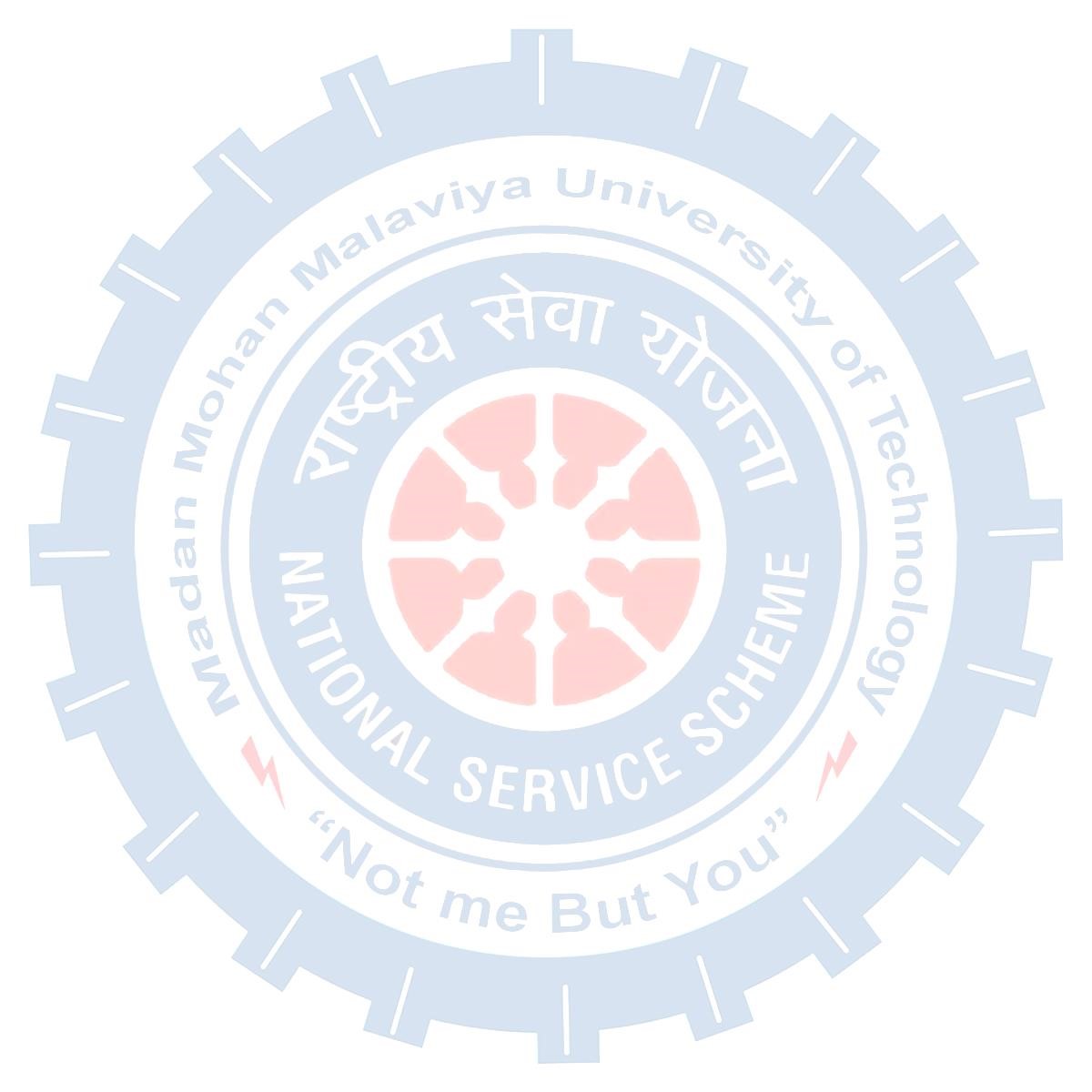 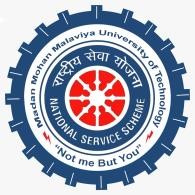 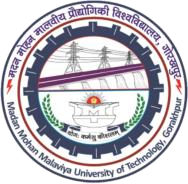 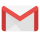 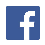 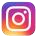 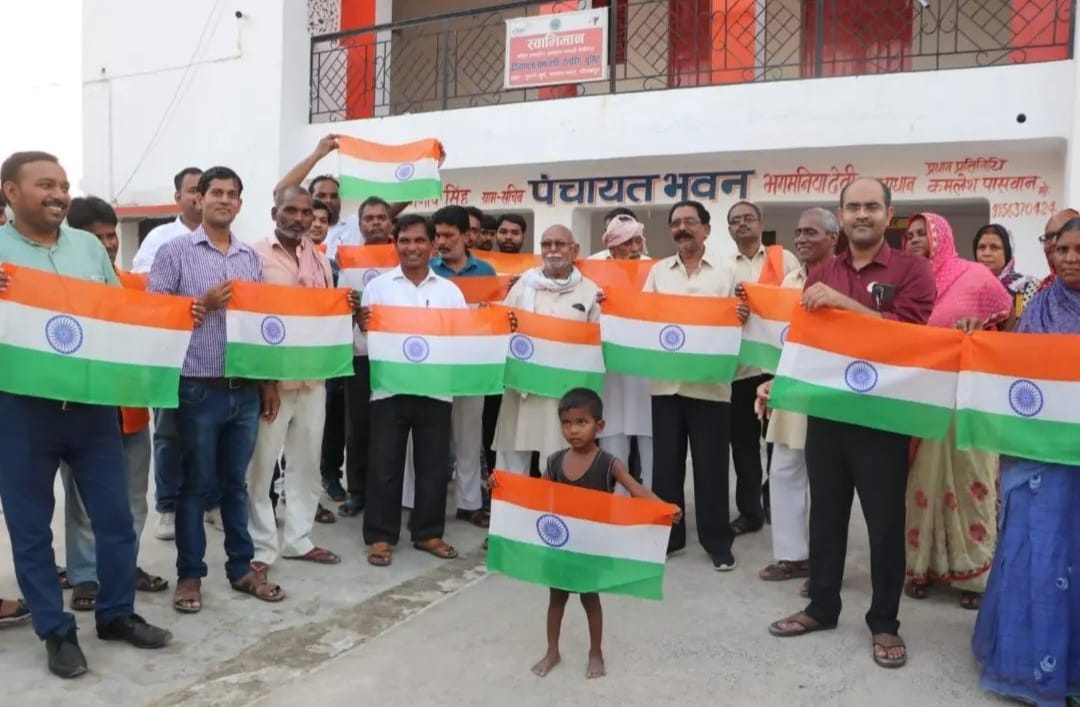 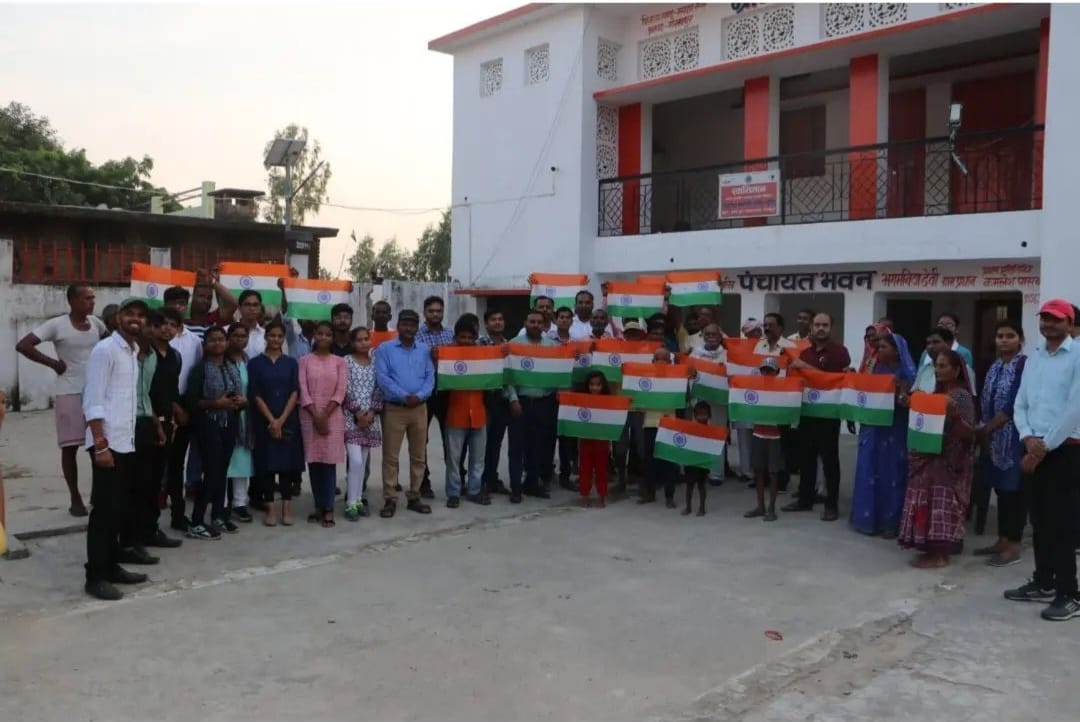 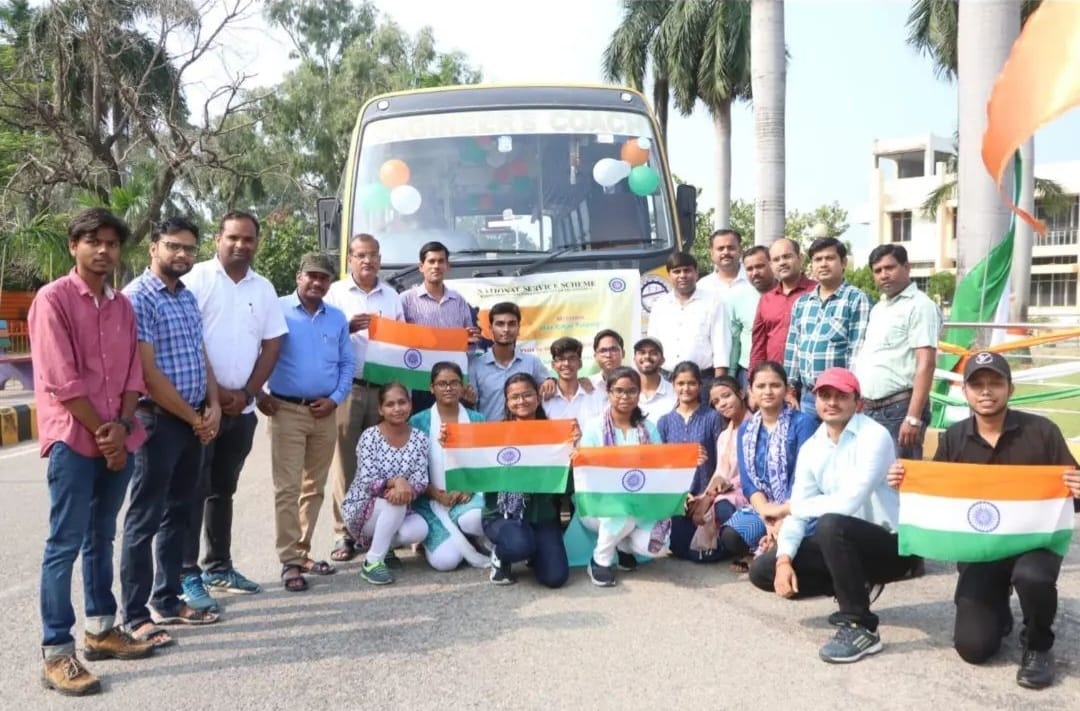 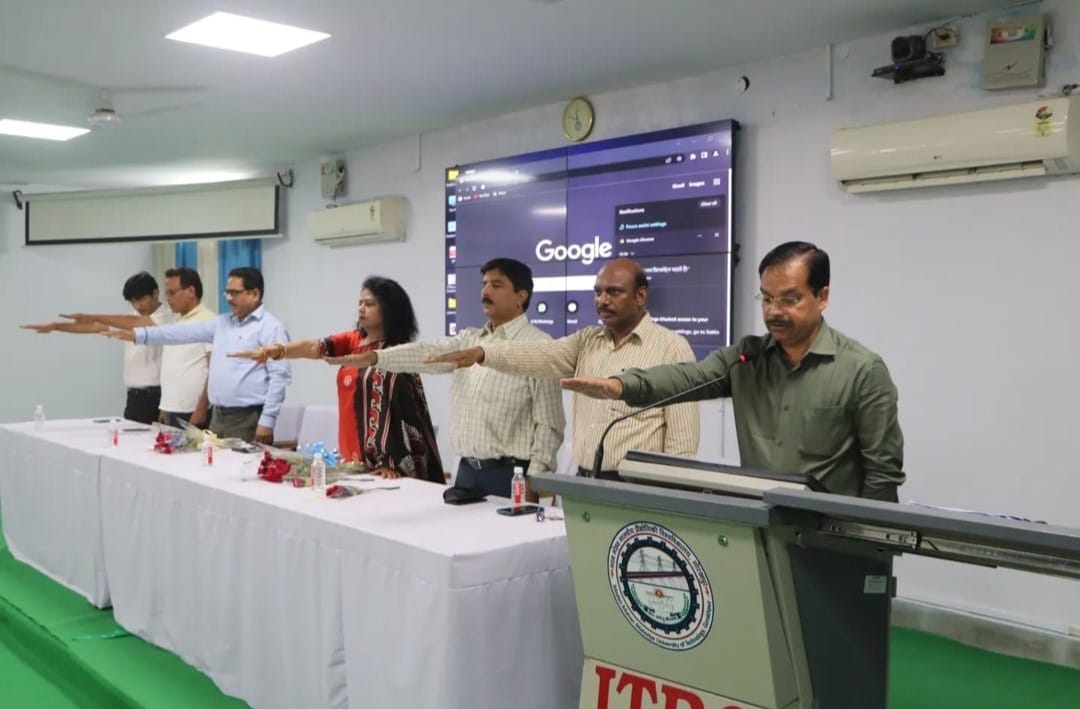 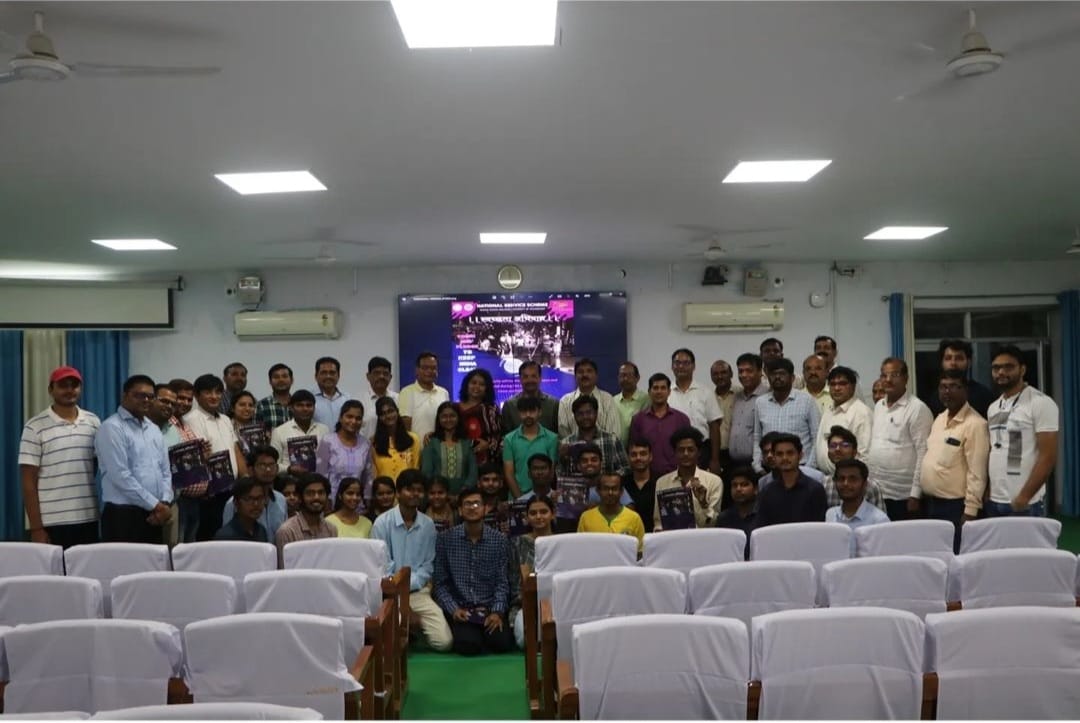 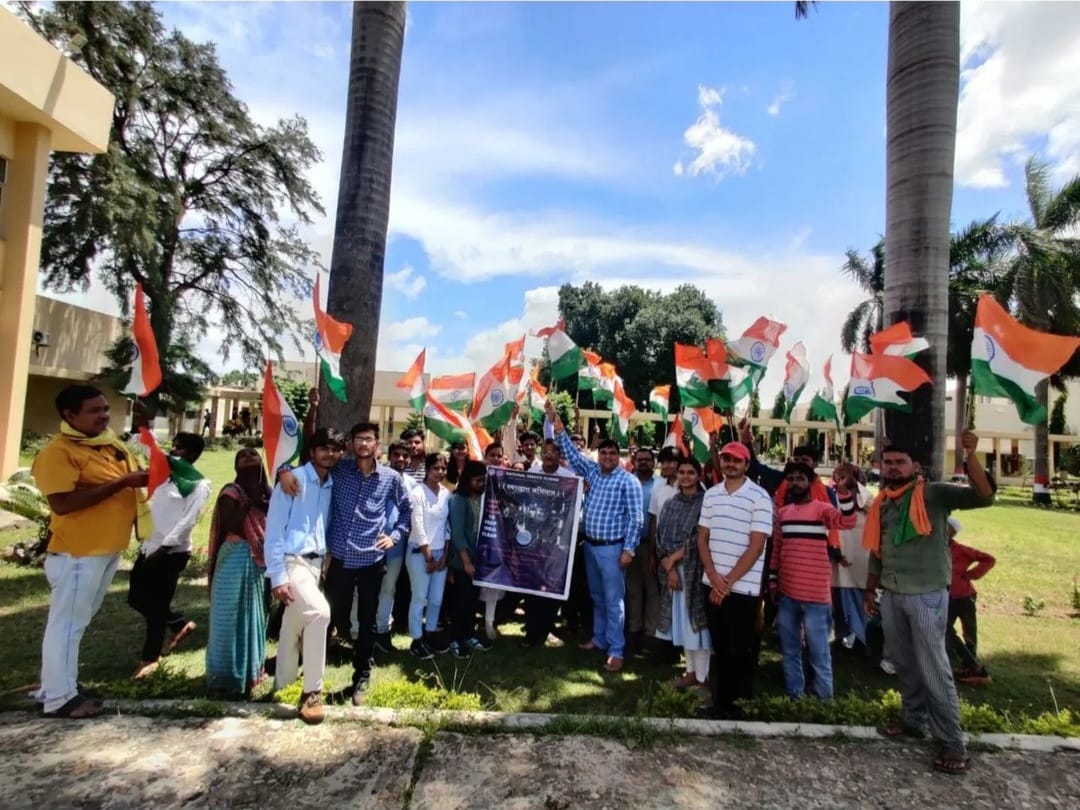 Dr. B.R. Ambedkar’s Jayanti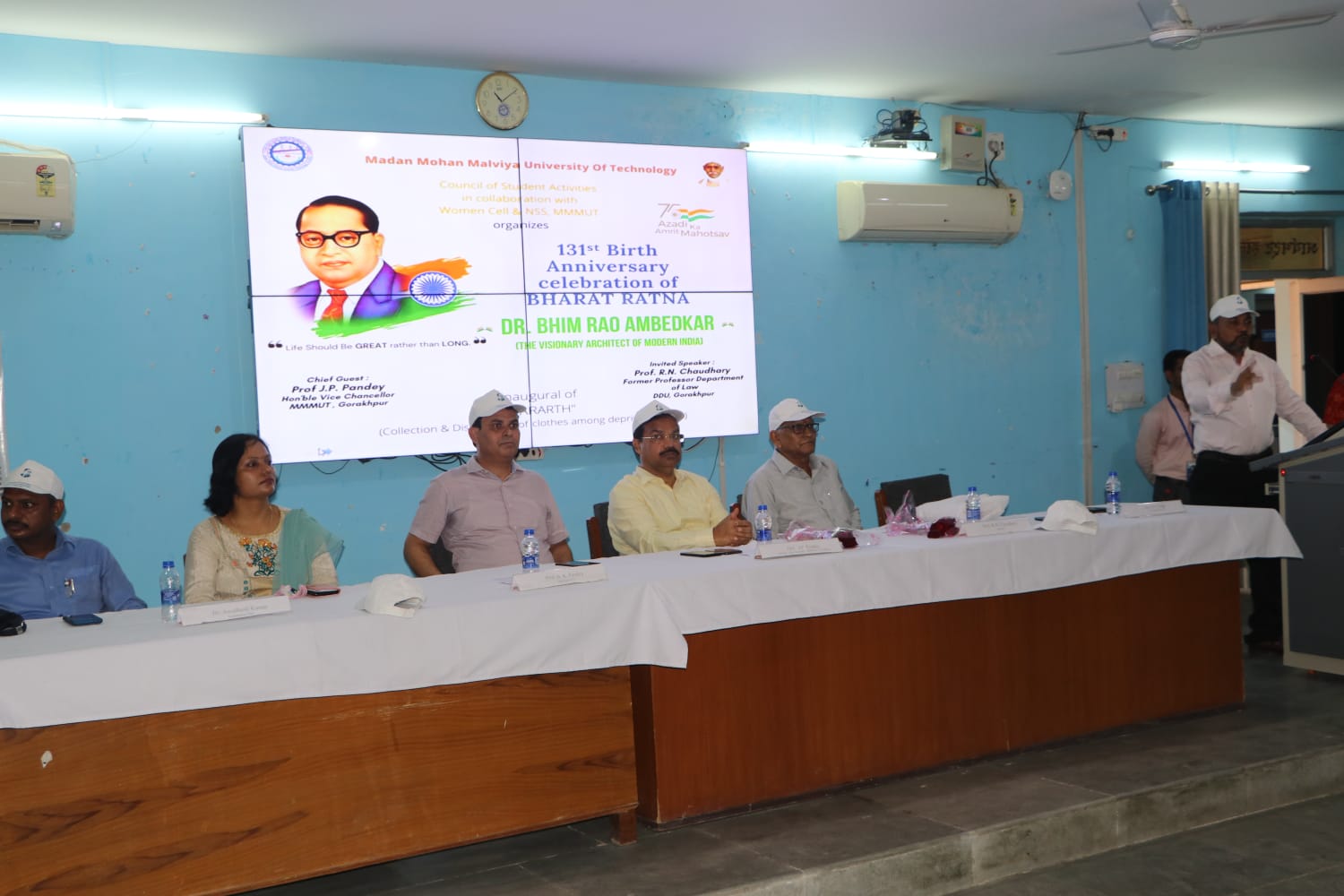 Plantation of Trees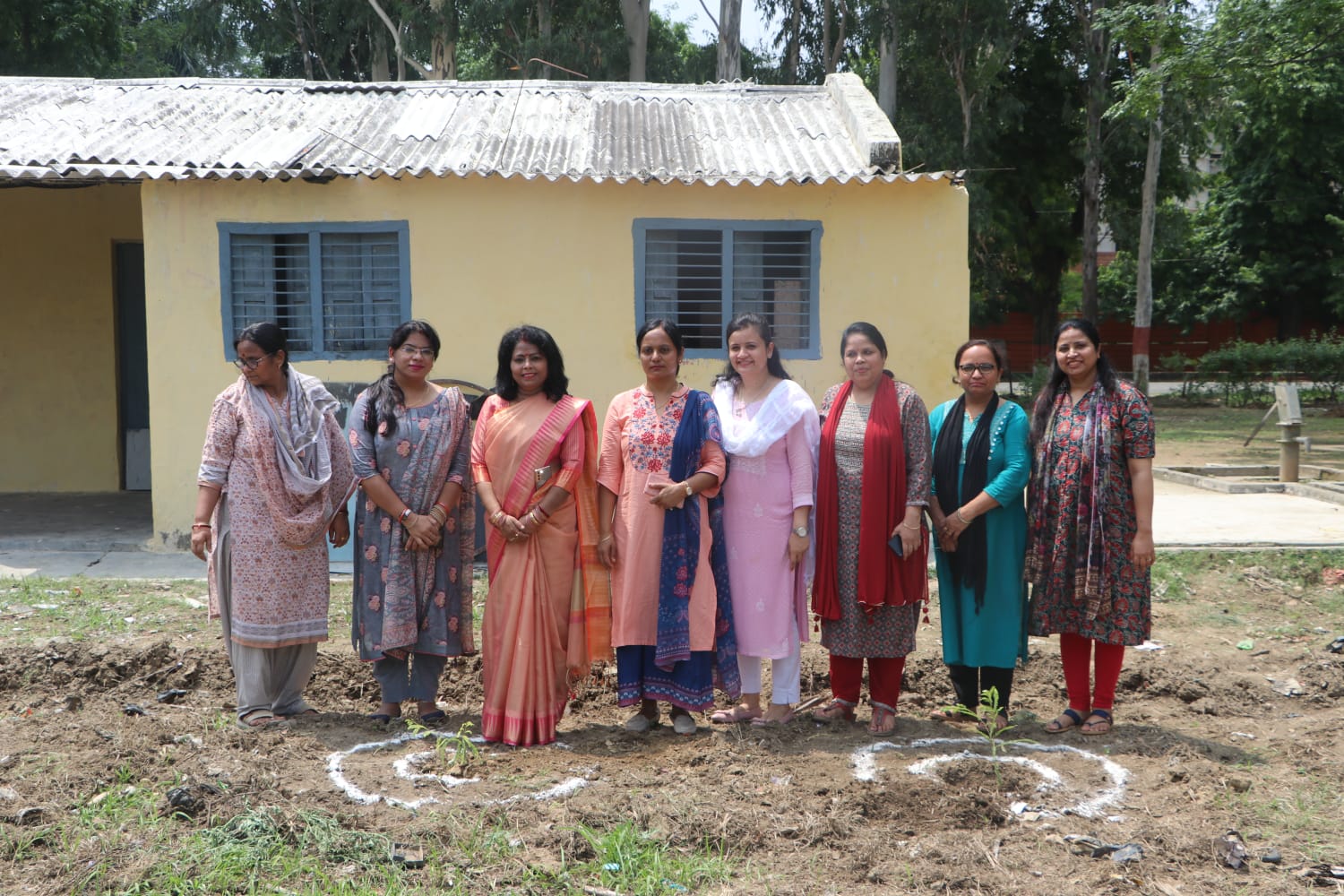 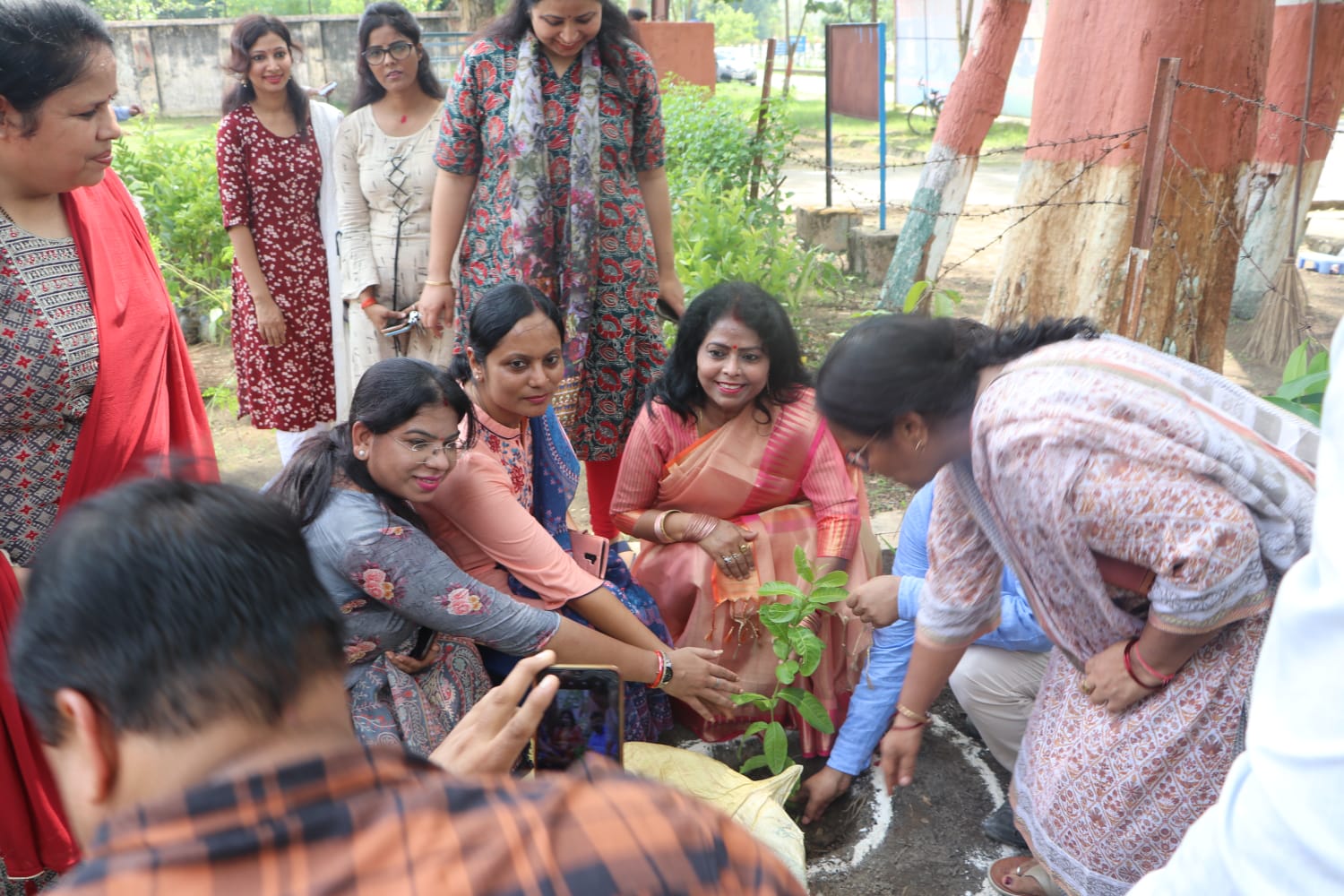 Independence Day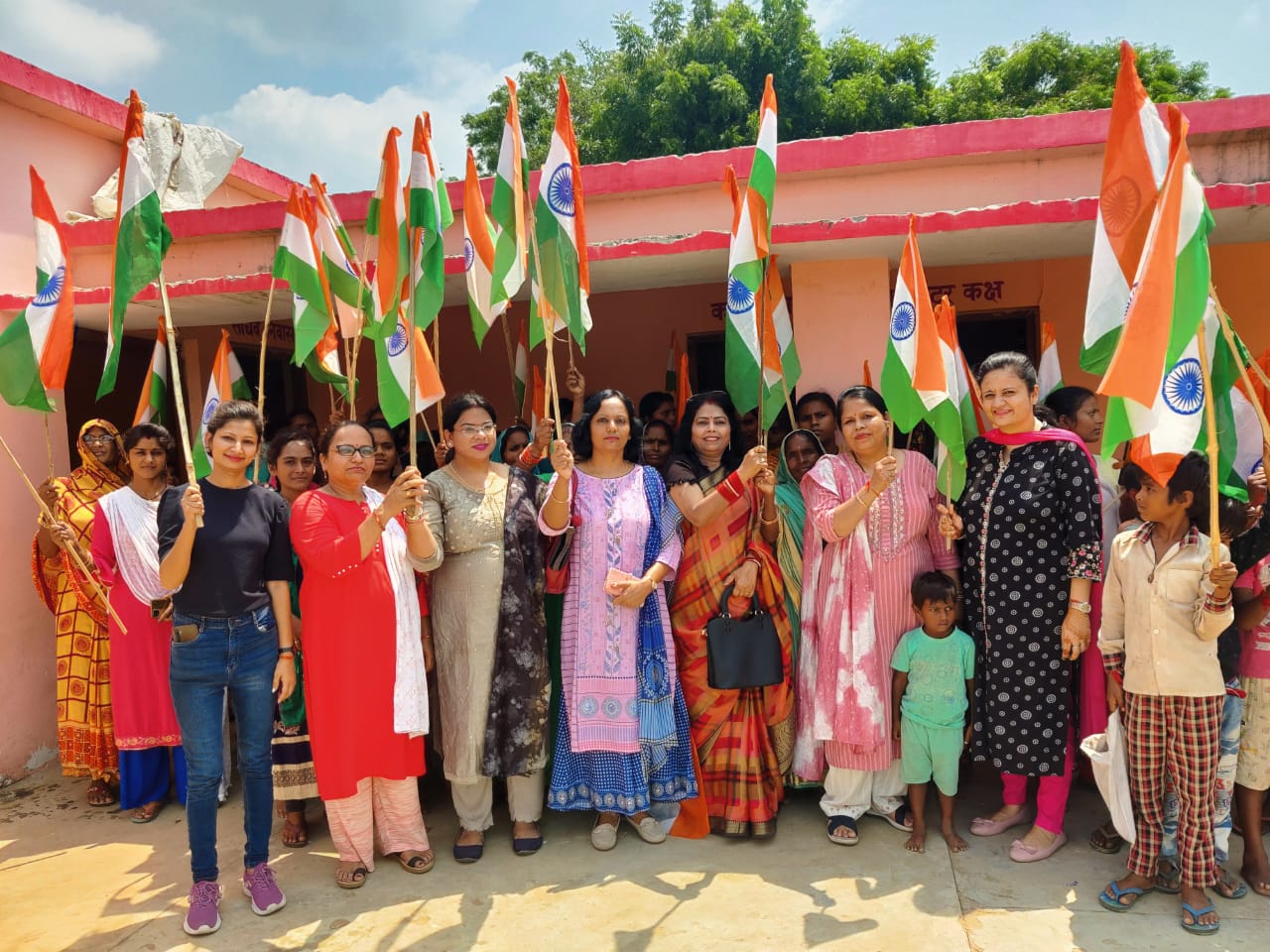 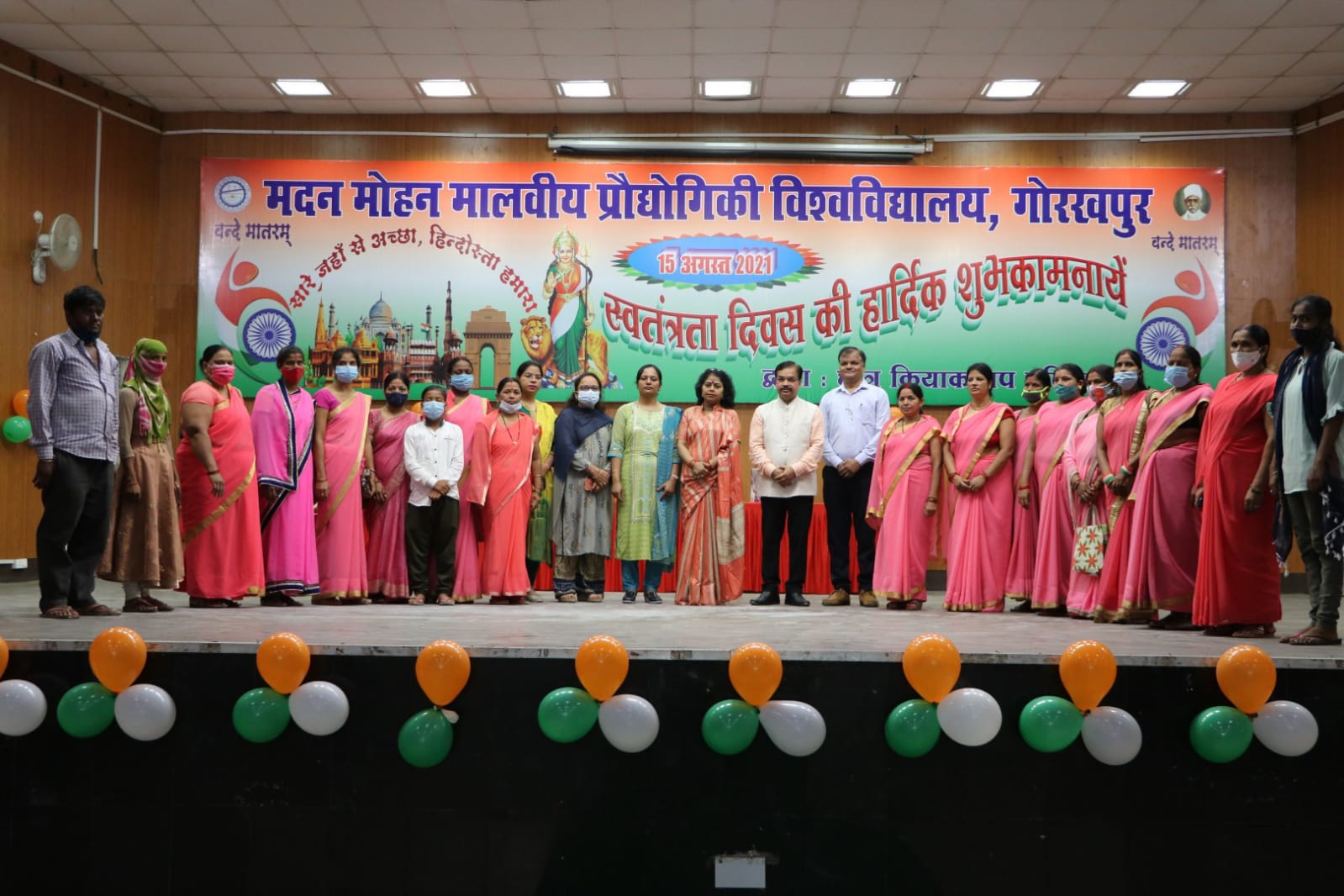 